 			    	 ACADEMY JIU JITSU HERNANDEZ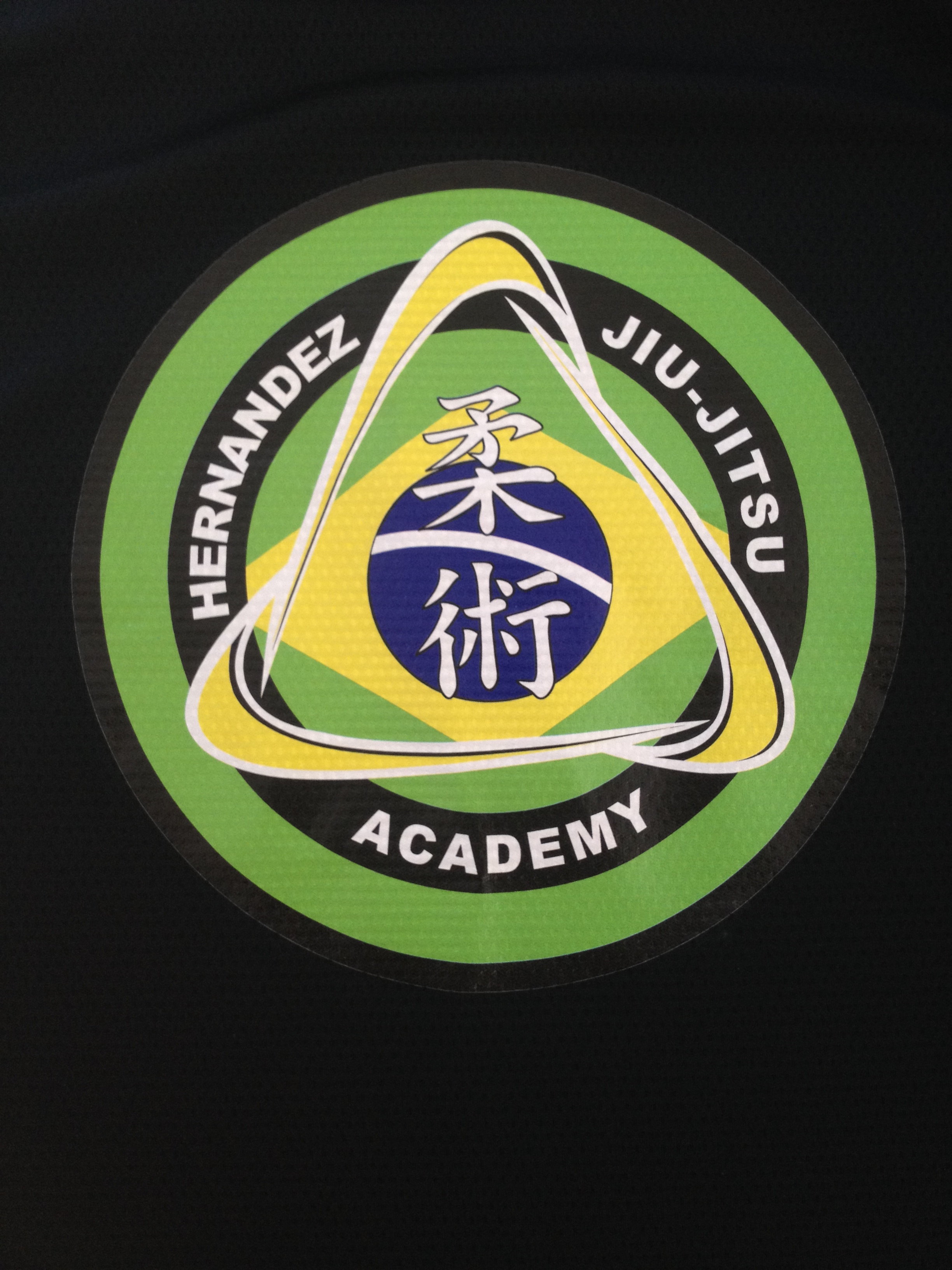  		           TEL: 06 20 76 74 90 /06 18 59 17 50 		            @ academyjujitsuvitrolles@orange.fr 			  Lien Facebook ACADEMY JU JITSU VITROLLES 	Site web: Academy Jujitsu Vitrolles.fr (dossier inscription téléchargeable sur notre site) 				Dossier d’inscription 2017/2018JUDO JUJITSU  Constitution du dossier Fiche individuelle d’inscription complétée et signéeCertificat médical apte à la pratique du JUDO  et du JIU JITSU BRESILIEN à l’entraînement et à la compétition (OBLIGATOIRE).2 photos d’identité 1 enveloppe timbrée et libellée à votre adresse tenue kimono blanc ou bleu (en sachant que les enfants susceptibles de participer aux compétitions il faut le blanc )  + gants mitens + protèges tibias (en partenariat avec le magasin BUDO FIGHT situé aux PENNES MIRABEAU la renardière cf. voir avec VALERIE  (prix compétitifs avec décathlon et de meilleur qualité !) Passeport sportif obligatoire FFJDA + CFJJB  pour les compétitions (pour ceux qui en possède un il doit être  signé par le médecin) ui servira de cahier de liaison à laisser dle sac de sport de votre enfant Pour le règlement :par chèque (merci de noter le nom et le prénom de l’adhérent concerné), possibilité de régler en plusieurs fois 4 ou 5 fois maximum mais tous les chèques sont à remettre à l’inscription.Par espèce. La totalité est à verser à l’inscription.Attention ! Tous les dossiers doivent être complets lors de l’inscription. En vous remerciant La Présidente du clubDelphine HernandezIMPORTANT : A chaque entraînement, pensez à apporter une bouteille d’eau. Les gants de ju jitsu, des tongs et merci de mener vos enfants aux toilettes avant les cours. Afin de ne pas perturber les cours veuillez parents mener vos enfants à l’extérieur du dojo et à la fin des cours veuillez les récupérer à l’extérieur (une personne se charge de les réceptionner et de vous les ramener)  Merci pour votre compréhension.CordialementLe Directeur Technique Edouard Hernandez2 COURS D'ESSAI OFFERTS !! Salutations sportives PERMANENCE ADMINISTRATIVE TOUS LES MERCREDIS DE 16H00 JUSQU’A 17H30 A DELAUNE 